Národní památkový ústav, státní příspěvková organizaceIČO: 75032333, DIČ: CZ75032333,se sídlem: Valdštejnské nám. 162/3, PSČ 118 01 Praha 1 – Malá Strana,zastoupen: Ing. arch. Naděždou Goryczkovou, generální ředitelkou,kontaktní osoba: xxx, email: xxx, tel.: xxx(dále jen „Kupující“)aELASTO FORM Bohemia s.r.o. zapsaná v obchodní rejstříku vedeném u Krajského soudu v Plzni, C 2787se sídlem: Jugmannova 1164, Přeštice 334 01 IČO: 46885145, DIČ: CZ46885145 zastoupená: Jiřím Grollem, jednatelembankovní spojení: č. ú.: 160621447/0300 kontaktní osoba: xxx, xxx, xxx (dále jen „Prodávající“)(kupující a prodávající dále též jednotlivě jen jako „Smluvní strana“ nebo společně jako „Smluvní strany“)jako smluvní strany uzavřely podle § 2079 a násl. zákona č. 89/2012 Sb., občanský zákoník, ve znění pozdějších předpisů (dále jen „OZ“), níže uvedeného dne, měsíce a roku tutokupní smlouvuPreambuleTato smlouva je uzavřena na základě výsledku veřejné zakázky malého rozsahu zadávané Kupujícím jako zadavatelem mimo režim zákona č. 134/2016 Sb., o zadávání veřejných zakázek, v platném a účinném znění (dále jen „ZZVZ“), s názvem: „Výroba a dodání reklamních předmětů – cestovní příbory a usb flash disky“, zaregistrované prostřednictvím Národního elektronického nástroje pod ID: N006/22/V00028279 (dále jen „veřejná zakázka“).Předmět smlouvyPředmětem plnění této smlouvy je výroba a dodání reklamních předmětů – cestovních příborů a usb flash disků dle specifikace uvedené v příloze č. 1: Specifikace předmětu plnění a v množství uvedeném v příloze č. 2: Cenová nabídka (dále jen „Předmět plnění“). Grafické podklady pro výrobu reklamních předmětů budou dodány ze strany Kupujícího nejpozději do 14 dnů ode dne nabytí účinnosti smlouvy prostřednictvím elektronického úložiště nebo emailu kontaktních osob; náhledy grafických podkladů tvoří přílohu č. 1 této smlouvy.  Kupující se zavazuje Předmět plnění převzít a zaplatit za něj sjednanou kupní cenu dle článku II této smlouvy.Prodávající se zavazuje předložit Kupujícímu fyzické vzorky Předmětu plnění před samotnou realizací výroby ke schválení. Kupující vzorky odsouhlasí nebo uplatní připomínky nejpozději do 3 pracovních dnů od jejich předložení. V případě, že se v této lhůtě Kupující nevyjádří, má se za to, že souhlasí. Uplatní-li Kupující připomínky, je Prodávající povinen je do podoby vzorků zapracovat. Prodávající je povinen upozornit Kupujícího bez zbytečného odkladu na nevhodnost pokynu, který mu Kupující dal. Trvá-li Kupující nadále na provedení Předmětu plnění dle pokynu, na jehož nevhodnost byl upozorněn, nemá Kupující práva z vady Předmětu plnění vzniklé pro nevhodnost pokynu.  Smluvní strany si výslovně ujednaly, že v případě dodání většího množství Předmětu plnění, než je ujednáno v odst. 1 tohoto článku smlouvy, není smlouva na toto množství uzavřena. Ustanovení § 2093 OZ se tak mezi Smluvními stranami neuplatní.Smluvní strany se dohodly, že na vztah založený touto smlouvou se neuplatní § 2126 OZ týkající se svépomocného prodeje, tj. Smluvní strany sjednávají, že v případě prodlení jedné Smluvní strany s převzetím Předmětu plnění či s placením za Předmět plnění nevzniká druhé Smluvní straně právo Předmět plnění po předchozím upozornění na účet prodlévající Smluvní strany prodat.Kupní cena a platební podmínkySmluvní strany se dohodly, že cena Předmětu plnění je stanovena na základě nabídky Prodávajícího v příloze č. 2: Cenová nabídka a činí:celková výše 80 450 Kč bez DPH („Kupní cena“)DPH ve výši 21% celková výše 97 344,50 Kč vč. DPHProdávající prohlašuje, že je plátcem DPH. Ke Kupní ceně bude připočítána DPH v zákonem stanovené výši ke dni uskutečnění zdanitelného plnění. Změna Kupní ceny je možná pouze na základě písemného dodatku a v souladu s platnými právními předpisy (zejm. ZZVZ). Celková kupní cena včetně DPH může být měněna v souvislosti s legislativní změnou sazby DPH, a to o výši této legislativní změny sazby DPH.Kupní cena je sjednána dohodou Smluvních stran podle zákona č. 526/1990 Sb., o cenách, ve znění pozdějších předpisů, a je cenou maximální a nepřekročitelnou, která zahrnuje veškeré náklady spojené s realizací dodávky, zejm. přiměřený zisk Prodávajícího, režijní náklady, náklady včetně dopravy do Místa plnění, recyklačních poplatků aj. Prodávající na sebe přebírá nebezpečí změny okolností.Kupující neposkytuje zálohy na Kupní cenu.Kupní cena za Předmět plnění bude Prodávajícím účtována po řádném předání a převzetí dodávky Kupujícím. Faktura (daňový doklad) bude splatná do 21 dnů ode dne jejího doručení Kupujícímu.Faktura (daňový doklad) musí obsahovat všechny náležitosti řádného účetního a daňového dokladu dle příslušných právních předpisů, zejména zákona č. 235/2004 Sb., o dani z přidané hodnoty, ve znění pozdějších předpisů, dále musí splňovat smlouvou stanovené náležitosti. Kupující je oprávněn před uplynutím lhůty splatnosti faktury vrátit bez zaplacení fakturu, která neobsahuje náležitosti stanovené touto smlouvou nebo budou-li tyto údaje uvedeny chybně, s tím, že Prodávající je poté povinen vystavit novou s novým termínem splatnosti. V takovém případě není Kupující v prodlení s úhradou.Prodávající doručí fakturu v listinné podobě na adresu sídla Kupujícího nebo v elektronické podobě do datové schránky Kupujícího ID datové schránky: 2cy8h6t nebo na e-mailovou adresu: epodatelna@npu.cz . Cena je považována za uhrazenou odepsáním příslušné částky k úhradě z účtu Kupujícího ve prospěch účtu Prodávajícího uvedeného v záhlavní této smlouvy.Pokud Kupující uplatní nárok na odstranění vady Předmětu plnění ve lhůtě splatnosti faktury, není Kupující povinen až do odstranění vady Předmětu plnění uhradit Kupní cenu. Okamžikem odstranění vady začne běžet nová lhůta splatnosti faktury v délce 21 dnů.Prodávající prohlašuje, že ke dni podpisu smlouvy není nespolehlivým plátcem DPH dle § 106 zákona č. 235/2004 Sb., o dani z přidané hodnoty, v platném znění, a není veden v registru nespolehlivých plátců DPH. Prodávající se dále zavazuje uvádět pro účely bezhotovostního převodu pouze účet či účty, které jsou správcem daně zveřejněny způsobem umožňujícím dálkový přístup dle zákona č. 235/2004 Sb., o dani z přidané hodnoty, v platném znění. V případě, že se Prodávající stane nespolehlivým plátcem DPH, je povinen tuto skutečnost oznámit Kupujícímu nejpozději do 5 pracovních dnů ode dne, kdy tato skutečnost nastala, přičemž oznámením se rozumí den, kdy Kupující předmětnou informaci prokazatelně obdržel. V případě porušení oznamovací povinnosti je Prodávající povinen uhradit Kupujícímu jednorázovou smluvní pokutu ve výši částky odpovídající výši DPH připočtené ke Kupní ceně. Prodávající dále souhlasí s tím, aby Kupující provedl zajišťovací úhradu DPH přímo na účet příslušného finančního úřadu, jestliže prodávající bude ke dni uskutečnění zdanitelného plnění veden v registru nespolehlivých plátců DPH.Doba a místo plněníProdávající dodá Kupujícímu Předmět plnění nejpozději do 35 dnů ode dne nabytí účinnosti této smlouvy (dále jen „Doba dodání“). Konkrétní termín bude kontaktní osobou Prodávajícího dojednán alespoň 2 (dva) pracovní dny předem s kontaktními osobou Kupujícího; kontaktní osoby Smluvních stran jsou uvedeny v odst. 6 tohoto článku smlouvy. Připadne-li poslední den Doby dodání na sobotu, neděli nebo svátek, je posledním dnem Doby dodání pracovní den nejblíže následující. Nebude-li mezi Prodávajícím a Kupujícím dohodnuto jinak, platí, že předání proběhne v době od 9:00 do 15:00 hod.Předmět plnění bude dodán na adresu sídla Kupujícího (dále jen „Místo plnění“).Za dodání Předmětu plnění se považuje dodání Předmětu plnění Kupujícímu spolu s veškerou související dokumentací, je-li tak požadováno nebo je to obvyklé.Dodávka Předmětu plnění dle této smlouvy bude považována za uskutečněnou jejím převzetím kontaktní osobou Kupujícího a podpisem dodacího listu zástupci Prodávajícího a Kupujícího v Místě plnění. Jedno vyhotovení dodacího listu zůstane Kupujícímu a druhé vyhotovení bude předáno Prodávajícímu.Pro převzetí Předmětu plnění platí, že Kupující má právo odmítnout převzít Předmět plnění v případě, že podstatným způsobem neodpovídá této smlouvě. Za podstatné se pro účely této smlouvy považuje:Předmětem plnění je množství větší než objednané. V tomto případě má Kupující právo odmítnout množství, které přesahuje množství objednané v případě, že toto šlo při předání jednoduchým způsobem bez použití dalšího zjistit, jinak má lhůtu 5 (pěti) pracovních dnů na odmítnutí tohoto plnění. Pro splnění této lhůty postačí odmítnutí odeslat; Předmět plnění, který svou jakostí zcela zjevně neodpovídá Kupujícím objednanému Předmětu plnění;Nedodání kompletní dodávky, např. chybějící doklady k Předmětu plnění.Kontaktními osobami jsouza Kupujícího: xxx, xxx, tel.: xxxxxx, email: xxx, tel.: xxxza Prodávajícího: xxx, xxx, xxx Podmínky plnění a vlastnické právoProdávající se touto smlouvou zavazuje dodat Kupujícímu Předmět plnění a převést na něj vlastnické právo k tomuto Předmětu plnění. Kupující nabývá vlastnického práva k Předmětu plnění jeho řádným převzetím na základě podepsaného dodacího listu dle článku III. odst. 4 této smlouvy, tj. okamžikem převzetí. Nebezpečí škody na Předmětu plnění ve smyslu § 2082 odst. 1 OZ přechází na Kupujícího okamžikem převzetí Předmětu plnění od Prodávajícího.Kupující je povinen převzít Předmět plnění a zaplatit za něj sjednanou Kupní cenu včetně DPH, s výjimkou případu, kdy dojde ke skutečnostem dle článku III. odst. 5 této smlouvy.Kupující je povinen poskytnout Prodávajícímu, po předchozím sjednání termínu předání podle článku III. odst. 1 této smlouvy, součinnost při předání Předmětu plnění.Prodávající nemá právo bez souhlasu Kupujícího postoupit smlouvu, jakož i jednotlivé závazky ze smlouvy ani pohledávky vzniklé v souvislosti s touto smlouvou na třetí osoby, ani učinit jakékoliv právní jednání, v jehož důsledku by došlo k převodu či přechodu práv či povinností vyplývajících z této smlouvy.Prodávající je podle ustanovení § 2 písm. e) zákona č. 320/2001 Sb., o finanční kontrole ve veřejné správě a o změně některých zákonů (zákon o finanční kontrole), ve znění pozdějších předpisů, osobou povinnou spolupůsobit při výkonu finanční kontroly prováděné v souvislosti s úhradou zboží nebo služeb z veřejných výdajů.Práva z vadného plnění a záruka za jakost Předmět plnění je vadný, jestliže nemá vlastnosti stanovené touto smlouvou nebo pokud je Prodávajícím dodána jiná věc než ta, která má být předmětem této smlouvy. V případě vadného plnění je Kupující oprávněn:požadovat dodání nové věci bez vad v kvalitě či množství dle smlouvy,požadovat přiměřenou slevu z ceny neboodstoupit od smlouvy.Vady Předmětu plnění je Kupující povinen písemně uplatnit u Prodávajícího bez zbytečného odkladu po jejich zjištění (za písemné sdělení se považuje i elektronická komunikace kontaktních osob). Prodávající se zavazuje vyřídit reklamaci Předmětu plnění ve lhůtě nejpozději do 20 kalendářních dnů od uplatnění vad, nebude-li mezi Prodávajícím a Kupujícím dohodnuto jinak.Zárukou za jakost se Prodávající zavazuje, že Předmět plnění bude mít vlastnosti stanovené touto Smlouvou po dobu exspirace věci (záruční doba). Kupujícímu náleží náhrada nákladů účelně vynaložených při uplatnění práv z vad plnění.Smluvní pokutyVýslovně se touto smlouvou sjednávají dále stanovené smluvní sankce. Smluvní strany si výslovně ujednaly, že k jiným například ústně sjednaným smluvním sankcím nebude přihlíženo.V případě, že Prodávající nedodrží Dobu dodání, má Kupující právo na zaplacení smluvní pokuty ve výši 0,4 % z ceny nedodaného plnění bez DPH, a to za každý započatý den prodlení.V případě prodlení Prodávajícího s vyřízením reklamace Předmětu plnění dle článku V. této smlouvy, má Kupující právo na zaplacení smluvní pokuty ve výši 500,- Kč (slovy: jeden tisíc korun českých) za každý započatý den prodlení.Při nedodržení termínu splatnosti faktury je Prodávající oprávněn požadovat od Kupujícího úhradu úroku z prodlení ve výši stanoveném nařízením vlády č. 351/2013 Sb.Smluvní strany se dohodly, že maximální celková výše smluvních pokut uhrazených Prodávajícím za porušení této smlouvy podle tohoto článku nepřesáhne Kupní cenu včetně DPH.Smluvní strany si výslovně ujednaly, že smluvní pokuta dle odst. 3 a 4 tohoto článku smlouvy se nezapočítává na náhradu škody. Dále si smluvní strany výslovně ujednaly, že v případě uplatnění smluvní sankce dle odst. 5 tohoto článku smlouvy odpovídá výše úroků náhradě škody.Smluvní sankce je splatná do 21 kalendářních dnů od prokazatelného doručení výzvy smluvní straně povinné ze smluvní sankce k úhradě této smluvní sankce.Smluvní strany si ujednaly vyloučení aplikace ustanovení § 1806 Občanského zákoníku.Kupující může jednostranně započíst vůči Prodávajícímu pohledávku (i nesplatnou) vyplývající z této Smlouvy proti pohledávce Prodávajícího vyplývající z této Smlouvy.Ukončení smlouvyKaždá ze smluvních stran má právo odstoupit od smlouvy v případech stanovených zákonem, zejména dojde-li druhou smluvní stranou k porušení smlouvy podstatným způsobem ve smyslu § 2002 OZ. Za porušení smlouvy podstatným způsobem ze strany Prodávajícího se považuje zejména:Prodávající je v prodlení oproti Době dodání Předmětu plnění o více jak 15 kalendářních dní,v případě výskytu vady předmětu plnění se ukáže, že Prodávající nemůže dodat novou věc bez vad, vyměnit její součást nebo věc opravit, jakož i v případě, že Prodávající nezjedná nápravu ve stanovené době, a to ani formou přiměřené slevy z ceny, nebo v případě, že by zjednání nápravy Kupujícímu působilo značné obtíže. Kupující je dále oprávněn od smlouvy odstoupit v případech, že:Prodávající vstoupí do likvidace, Prodávající podá insolvenční návrh ohledně své osoby, bude rozhodnuto o úpadku Prodávajícího nebo bude ve vztahu k Prodávajícímu vydáno jiné rozhodnutí s obdobnými účinky neboProdávající bude pravomocně odsouzen za úmyslný majetkový nebo hospodářský trestný čin.Odstoupení od smlouvy musí být písemné, jinak je neplatné. Odstoupení je účinné ode dne, kdy bude doručeno druhé Smluvní straně.Ukončením Smlouvy nejsou dotčena ustanovení týkající se nároků z odpovědnosti za vady a ze záruky za jakost, nároků z odpovědnosti za škodu a nároků ze smluvních pokut, ani další ustanovení o právech a povinnostech, z jejichž povahy vyplývá, že mají trvat i po ukončení smlouvy.Závěrečná ujednáníVztahy mezi smluvními stranami touto smlouvou výslovně neupravené se budou řídit českými, obecně závaznými právními předpisy, zejména OZ.Kupující si vyhrazuje právo zveřejnit obsah této smlouvy včetně případných dodatků k této smlouvě. Prodávající dále souhlasí se zveřejněním své identifikace a dalších údajů uvedených ve smlouvě včetně celkové ceny i ceny jednotlivých položek Předmětu plnění. Prodávající bere na vědomí, že Kupující je povinnou osobou ve smyslu zákona č. 106/1999 Sb., o svobodném přístupu k informacím.Smluvní strany berou na vědomí, že tato smlouva podléhá uveřejnění dle zákona č. 340/2015 Sb., o zvláštních podmínkách účinnosti některých smluv, uveřejňování těchto smluv a o registru smluv (zákon o registru smluv). Uveřejnění zajistí Kupující.Tato smlouva nabývá platnosti dnem jejího podpisu oběma smluvními stranami a účinnosti dnem uveřejnění v registru smluv podle předchozího odstavce.Tato smlouva je vyhotovena ve 2 vyhotoveních v českém jazyce, přičemž každá ze Smluvních stran obdrží po jednom vyhotovení.Doplňování nebo změnu této smlouvy lze provádět jen se souhlasem Smluvních stran, a to pouze formou písemných dodatků. Žádná ze smluvních stran se nemůže dovolávat zvláštních, v této smlouvě neuvedených ústních ujednání a dohod.Jakékoliv změny kontaktních údajů a kontaktních osob je Smluvní strana oprávněna písemně oznámit druhé straně bez nutnosti uzavření dodatku ke smlouvě. Smluvní strany prohlašují, že žádná z nich se nepovažuje za slabší smluvní stranu ve smyslu ustanovení § 433 zákona č. 89/2012 Sb., občanský zákoník. Informace k ochraně osobních údajů jsou ze strany NPÚ uveřejněny na webových stránkách www.npu.cz v sekci „Ochrana osobních údajů“.Na důkaz souhlasu s celým obsahem smlouvy připojují smluvní strany své podpisy.Nedílnou součást této smlouvy tvoří příloha:     Příloha č. 1: Specifikace plněníPříloha č. 2: Cenová nabídkaPříloha č. 1: Specifikace plnění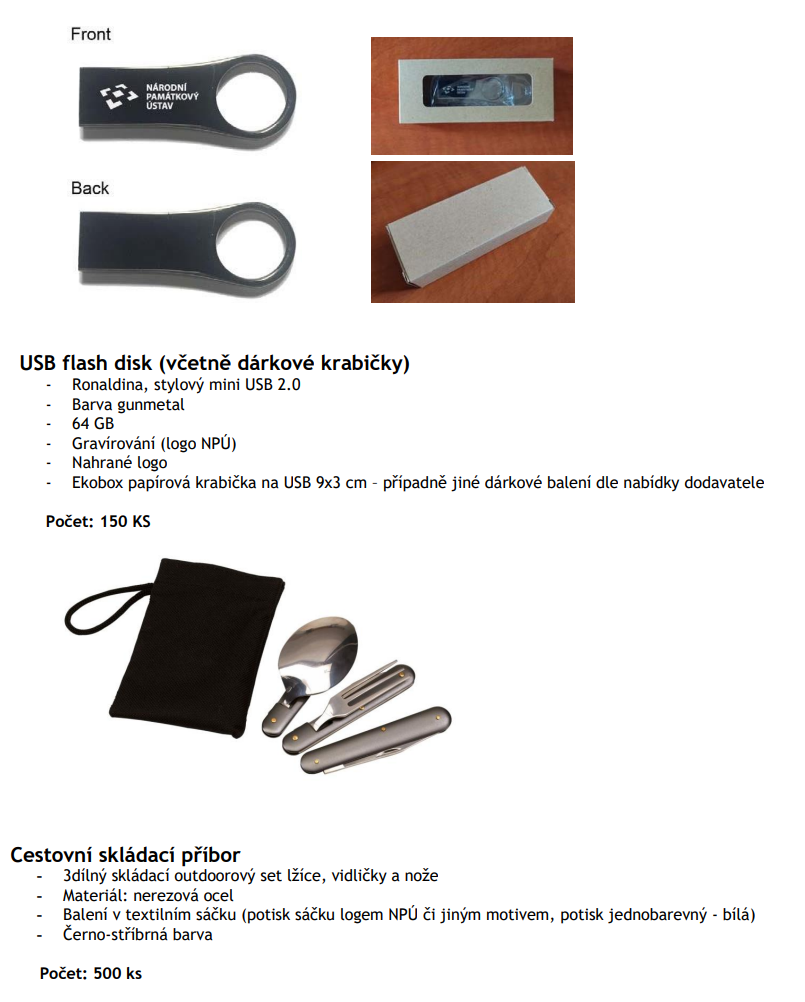 Příloha č. 2: Cenová nabídka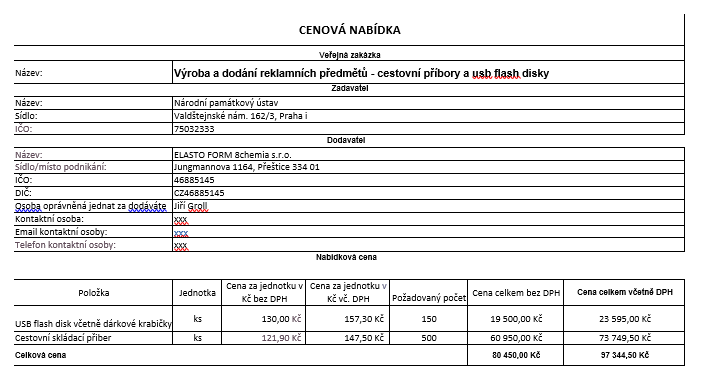 V Praze, dne      …………………………………………..Ing. arch. Naděžda Goryczkovágenerální ředitelkaNárodního památkového ústavuV Přešticích, dne      …………………………………………..Jiří GrollELASTO FORM Bohemia s.r.o.